Anmeldeformular Alpenliga 2018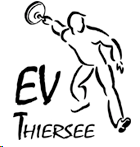 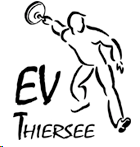 Durchführender Verein:     EV ThierseeAnmeldung bis spätestens  -  14.2. 2017 an : e-mail: stocksport@ev-thiersee.atObmann -  Georg Juffinger- tel.: 0664 9911987Diese Formulare sind direkt beschreibbar! Bitte vollständig ausgefüllt retournieren! AN – AB – NEU - Meldeformular Alpenliga 2018-1Verein: 					Geschlecht:Mannschaft :Mannschaftsname:				Gruppe:  Mannschaftsführer: E-Mail Adresse:                                                                                            Tel.:Weitere wichtige Bemerkungen:							AN – AB – NEU - Meldeformular Alpenliga 2018-2Verein: 						Geschlecht:Mannschaft :Mannschaftsname:				Gruppe:  Mannschaftsführer:  E-Mail Adresse: 				                Tel. Weitere wichtige Bemerkungen:						AN – AB – NEU - Meldeformular Alpenliga 2018-3Verein: 						Geschlecht:Mannschaft :Mannschaftsname:				Gruppe:  Mannschaftsführer:  E-Mail Adresse: 				Tel. Weitere wichtige Bemerkungen:						AN – AB – NEU - Meldeformular Alpenliga 2018-4Verein: 						Geschlecht:Mannschaft :Mannschaftsname:				Gruppe:  Mannschaftsführer:  E-Mail Adresse: 				Tel. Weitere wichtige Bemerkungen:						Alle Mannschaften für 2018 - bitte AN-melden !Alle Mannschaften die 2018nicht mehr dabei sind – bitte AB – melden !Alle Mannschaften die 2018 erstmalig dabei sind – bitte NEU-melden!Die „Alpenligasitzung“ findet am – Donnerstag 15.02.18 um ca. 20:30 Uhrim Gasthof Breiten in 6335 Thiersee, Breiten29 statt.Es bedankt sich für Eure Unterstützung zur Organisation der Alpenliga               der -  EV-Thiersee -  Obm.  Georg Juffinger  